Амбулаторное лечение наркомании
Сеть современных терапевтических сообществ «Версио» проводит результативное амбулаторное лечение наркомании. Гарантируем хороший результат. При его отсутствии после прохождения полноценного курса восстановления предлагаем повторную попытку бесплатно.Бывают ситуации, когда лечение наркомании в центре для наркозависимых нецелесообразно: Малый стаж употребления. Размещать человека в условиях загородного стационара на длительный многомесячный курс реабилитации нет необходимости, если он решил остановиться после нескольких единичных случаев употребления. В этой ситуации достаточно обойтись полноценным курсом медицинской детоксикации и курсом консультирования с психологами.Нежелание или боязнь изоляции. Мы можем пойти на уступки пациенту, ели он имеет малый стаж употребления. Если же он «в системе» поможем побороть страх перед курсом длительной реабилитации.Желание остаться инкогнито и сохранить полную конфиденциальность амбулаторного лечения наркомании. Мы его вполне разделяем, хотя любой, попадающий в наши центры, может оставаться там инкогнито и не покидать их территорию сколь угодно долгое время. И несмотря на это, мы понимаем желание некоторых пациентов не покидать родных стен.Законный запрет. В последнем случае речь идет о терапии наркотического пристрастия для лиц, не достигших совершеннолетия. О ней мы расскажем позже, отдельно.И все же, в некоторых случаях, когда мы знаем о высоких рисках того, что человек опять начнет употреблять, мы настаиваем на проведении полноценного курса психологической реабилитации и ресоциализации. Он дает больше гарантий того, что человек не вернется к наркотикам. И о нем есть отзывы на канале Телеверсио.Замкнутость, агрессия, внезапные приступы лени, длительный сон днем и ночные бдения. Исчезновение из дома крупных сумм, непонятные знакомые, длительные отлучки. Все это признаки начавшейся химической зависимости. Если вы заподозрили в ней своего родного, близкого человека, то, наверное, не нужно ждать развития более серьезных обстоятельств. Позвоните нам и узнайте наши цены.Мы проведем первичное бесплатное консультирование и постараемся помочь еще на стадии малого стажа употребления.Н2 Еще об одной важной проблемеЕю является детская и подростковая наркомания. Да, это страшно и мы не можем об этом молчать. Это социальное зло, которое еще присутствует в нашем обществе. В большинстве случаев оно развивается у подростков и детей, живущих в асоциальных условиях. Как правило, их родители сами употребляют и являются живым примером такого поведения.Употребление в семье – одна из самых частых причин развития тяги к наркотикам в юном возрасте. Но мы знаем массу примеров того, как подростки и дети из вполне благополучных семей также становились наркоманами. Желание попробовать и выделиться, утерянный контакт с родителями, общение с дворовыми компаниями, в которых есть дети из семей наркоманов, приводят к печальным последствиям. И вот уже мальчик или девочка из вполне благополучной, обеспеченной, даже интеллигентной семьи тянется к шприцу…Мы не просто завели этот разговор. Он не будет пустым. Мы проводим лечение наркомании несовершеннолетних. Готовы всесторонне помочь детям и подросткам, попавшим в такие тяжелые обстоятельства. Поскольку мы не имеем права изолировать их от родителей в условиях загородных пансионатов, мы идем другим путем. Лечение проводится в режиме амбулаторных приемов по особым консультативным программам. Специалисты центра встречаются с подростками и стараются контролировать их поведение, насколько это возможно. Естественно, что нами проводятся и детоксикационные мероприятия, позволяющие снять у юного наркомана тягу и плохое самочувствие.Наши мероприятия дают эффект, но, конечно, не без поддержки родных и близких юных резидентов.Ваш сын или дочь стали прогуливать школу? Они странно ведут себя? В кругу их друзей появились новые странные знакомые? Из дома исчезают деньги и вещи? Они поздно возвращаются домой или вовсе перестали приходить ночевать?Не пора начать бить тревогу и устранить сложившуюся негативную ситуацию? Мы знаем, как это сделать. Имеем богатый опыт реабилитации юных химически зависимых. Проводим лечение причины наркомании. Позвоните нам сегодня, чтобы получить исчерпывающую помощь от профессиональных аддиктологов, психологов и психотерапевтов. Отзывы о нашей работе помогут принять решение в пользу именно наших специалистов.Н2 Альтернативное амбулаторное лечение наркомании. Или снова о народной медицинеОдобряем применение других, научных и обоснованных медициной вариантов лечение наркомании эффективными методами, включая и кодирование. Мы знаем, что оно не панацея. Но иногда его применение бывает очень необходимо. Кодировка, которой на самом деле существует большое количество видов, позволяет выиграть время и пока человек находится в относительно длительной трезвости убедить его пройти курс психологической реабилитации.Мы не одобряем народных методов такой терапии, которая тоже проводится по сути, амбулаторно. Форумы лечение наркомании пестрят предложениями альтернативных способов исцеления. Рассказов от наших резидентов о том, как они ходили и ездили по магам, ведуньям, шаманам, экстрасенсам и прочим контактерам с потусторонними мирами мы наслушались. Ходили они к ним, деньги у них заканчивались, проблемы оставались. А сегодня они находятся в наших реб.центрах или получают амбулаторное лечение наркомании.Пусть их опыт станет для каждого, кто пожелает вылечить своего родного наркомана с помощью народной медицины, хорошим примером. Примером того, что так делать не стоит. И результата не добьетесь, и время будет упущено. Не говоря уже о том, что деньги вам никто не вернет.Воспользуйтесь контактами центра. Звоните нашим специалистам уже сегодня. Вас ждет бесплатное первичное консультирование и разработка индивидуального плана амбулаторной терапии с учетом множественных факторов. 5099, уник по текст.ру 100% скрин проверки ниже: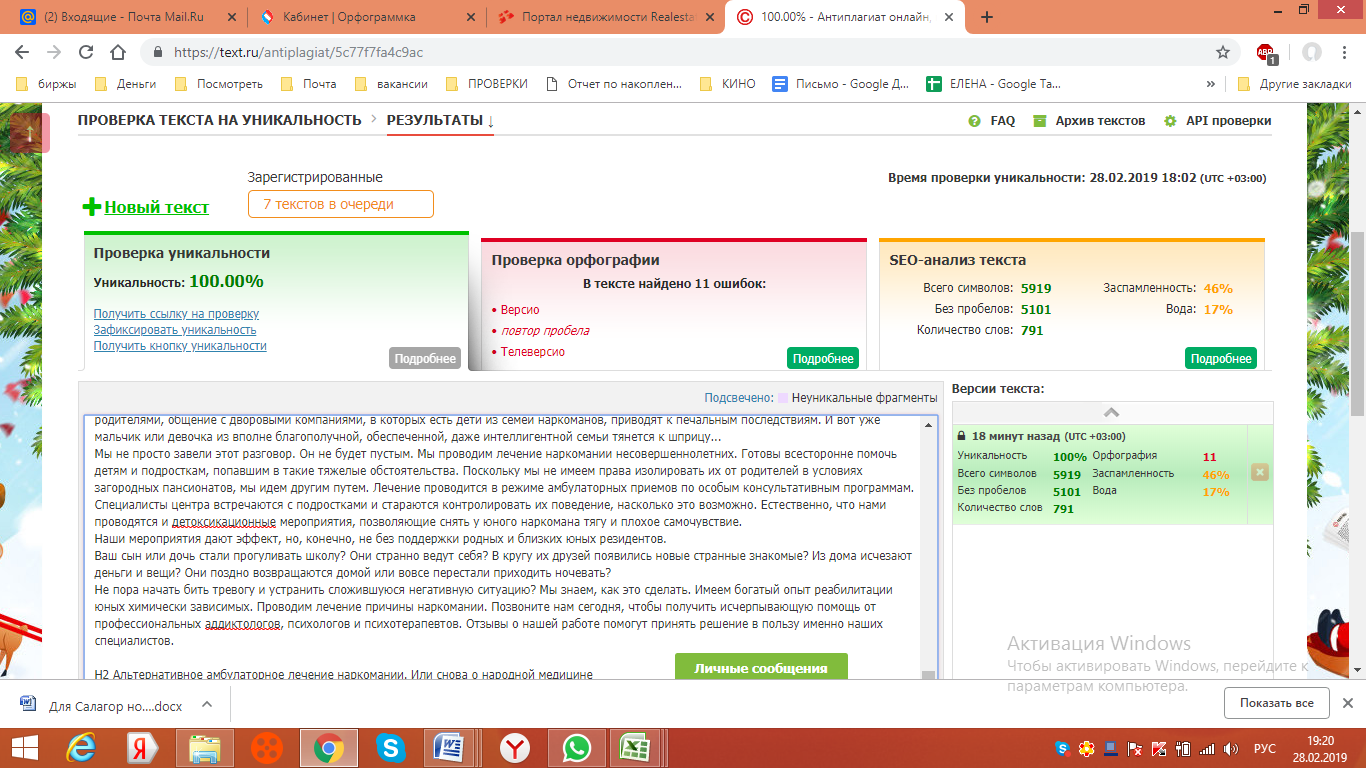 